How to modify the working frequency of the wireless AP moduleConnect the serial port: Use the USB to UART tool, connect the TX, RX, and GND cables to the red box in the figure below.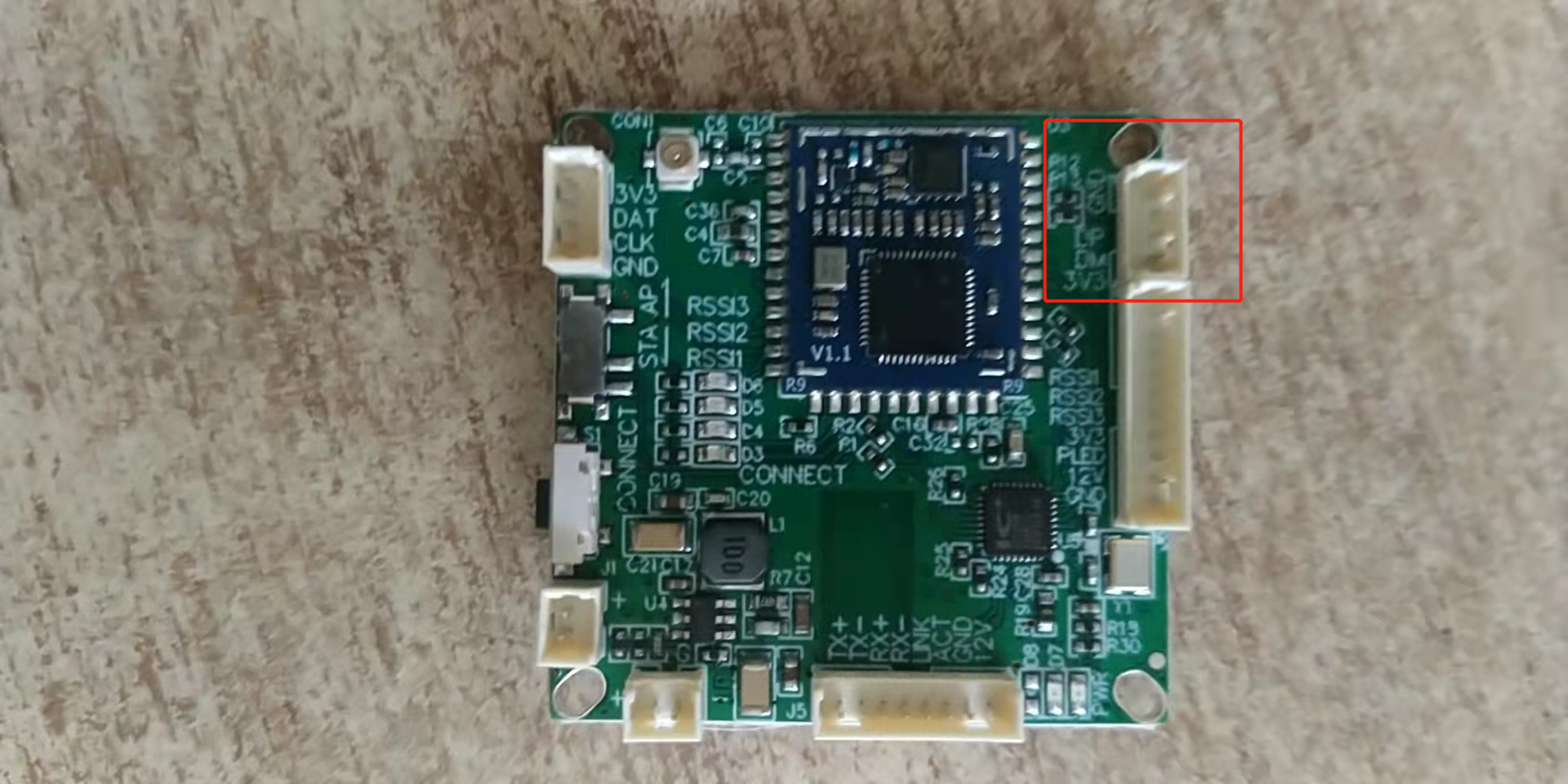 Use the SecurECRT tool to open the serial port. Set the session options with a baud rate of 115200. Set to new line mode: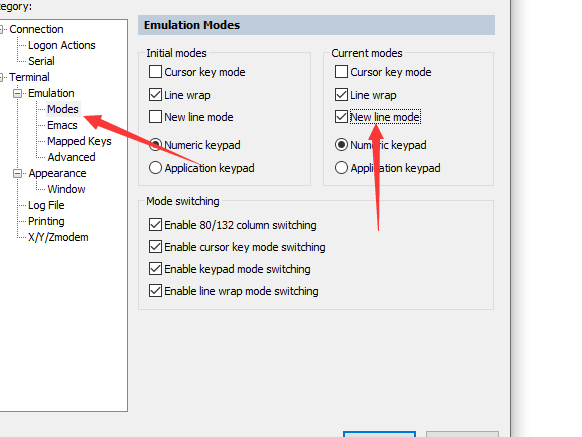 After printing, enter the at+command\r to see if there is a response, such as at+mode\r3. View channel list:AT+CHAN_ LIST\rReturn the result, such as:+CHAN_ LIST: 9080,9160,9240Ok4. Configure channel list:AT+CHAN_ LIST=Center frequency of Channel 1, Center frequency of Channel 2, Center frequency of Channel 3\ rFor example, if configured with only two channels:AT+CHAN_ LIST=9160,9240\rTo configure as a channel:AT+CHAN_ LIST=9240\r5,Modify the scope of work:AT+CHAN_ LIST=9080,9160,9240If you want to modify the center frequency to 9080, the setting method is:AT+CHAN_ LIST=9080\r6. Modify bandwidth:To modify the bandwidth to 8M, enter: at+bss_bw=8\r 